муниципальное бюджетное дошкольное образовательное учреждение«Детский сад №23»Конспект НОДпо познавательно - исследовательской деятельности,во второй младшей группеТема: «Волшебница вода»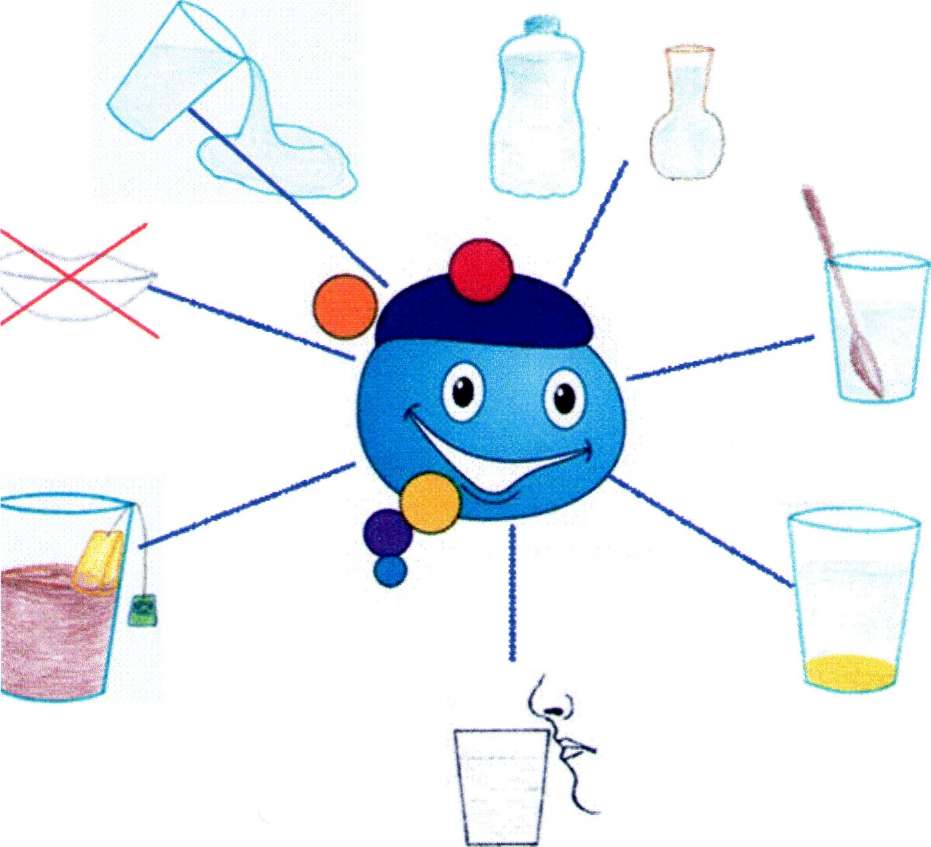                                                                     Подготовила  воспитатель  высшей  квалификационной категории:Матвеева Ирина Александровна.                                                  Арзамас 2022г.1Актуальность проблемы: Мир вокруг нас удивителен и разнообразен. Ежедневно дети получают новые представления о живой и неживой природе, их взаимосвязях. Задача взрослых – расширять кругозор детей, развивать их познавательную активность. Но им еще нужно помогать в этом, так как дети не могут заметить во всем разнообразии самого главного, не могут найти точный ответ на заданный вопрос, не могут делать простейшие выводы.Сколько удовольствия приносят детям игры с водой! Первые представления о воде складываются в младшем дошкольном возрасте: вода течет из крана, в весеннем ручейке, ее можно разлить. Дети мало знают о свойствах воды, зачем  и кому нужна вода. Дошкольники – это прирожденные исследователи. И тому подтверждение – их любознательность, постоянное стремление к эксперименту, желание самостоятельно находить решение в проблемной ситуации.  На  таких  занятиях по познавательно- исследовательской деятельности  дети узнают о свойствах воды (прозрачная, льется, без запаха, без вкуса, окрашивается , замораживается ) в процессе практических опытов с водой. У детей  формируются  познавательные способности в процессе исследовательской деятельности, практических опытов с водой.Тема: «Волшебница вода»Цель: способствовать формированию  познавательных способностей у детей младшего возраста  в процессе  познавательно-исследовательской деятельности по ознакомлению качеств и свойств неживой природы.( Воды)Задачи:- познакомить детей со свойствами воды: прозрачная, светлая, не имеет запаха, вкуса, может окрашиваться в разные цвета, вода жидкая, льётся.-способствовать воспитанию  положительного отношения к экспериментальной исследовательской деятельности. -способствовать развитию  познавательного интереса в процессе экспериментирования; развивать мыслительную деятельность, умение наблюдать, анализировать, делать выводы на основе практического опыта;-  активизировать  словарный запас детей.	2 Средства реализации: игрушка Незнайка, комнатный цветок, фартуки с нарукавниками, вода, краска разных цветов, прозрачные стаканчики, палочки для размешивания, пипетки, формочки, баночки с прозрачной водой, камушки.Способы реализации: игровая мотивация, физкультминутка,  показ, беседа, объяснение , вопрос-ответ, худ слово.Предварительная работа: рассматривание иллюстраций по теме, разучивание физкультминутки,  презентация «Мир природы» , развлечение «Что за чудесница – водица – волшебница», наблюдение за водой , разноцветная вода.                                               Ход НОД:Воспитатель :-  Ребята, кто то стучится.( заходит  Незнайка.)  Дети: Здравствуй  Незнайка.Незнайка: - Здравствуйте ребята,  я пришел  к вам, чтобы  узнать  о воде. Воспитатель: -Хорошо, садись и слушай, мы расскажем и покажем  тебе о воде. - Ребята, а вы знаете  для чего нам нужна вода?Дети: Чтобы умываться, поливать цветы, пить.Воспитатель: - Правильно человек использует воду. Умывается, пьёт, готовит еду, моет посуду, полы, стирает, купается. Без воды растения увядают и могут погибнуть. И животным для жизни так же необходима вода. Для многих животных вода - дом, без которого они не могут жить.                        ( иллюстрации по теме).
Ни умыться, ни напиться, без воды,
Листику не распуститься, без воды,
Без воды прожить не могут
Птица, зверь и человек.
И поэтому всегда, всем, везде нужна вода!                                                 3Физкультминутка:  «Очень всем нужна вода»Очень всем нужна водаДелай раз и делай дваЗвери из ручья попилиВлево, вправо наклонилисьВместе на носочки всталиТучку лапками досталиДождик вдруг полил с утраЗа работу нам пора. 

Воспитатель: - Ребята, рассмотрим водичку и расскажем о ней, какая она.На столе стоят цветы, понюхайте их. Пахнут цветочки?(Да)Воспитатель: - Давайте понюхаем из стаканчика водичку.(на другом столе  стоят стаканчики по количеству детей). -Пахнет вода? ( Нет.)Воспитатель: -Правильно ребята, водичка не имеет запах.- А сейчас  посмотрим, какого вода цвета?  (Без цветная).Игра «Спрячем  камушки» - дети бросают камушки в стаканчики  с прозрачной  водой. Видно ребята камушек?Дети: Да.Воспитатель: - Правильно ребята, камушки  видно,  вода прозрачная. Какая вода ребята?Дети: Прозрачная.Незнайка: - А  вода может поменять цвет?Воспитатель: Может, нужно в водичку добавить немного краски. (Дети подходят к столу, на котором стоят стаканчики с водой, краски и кисточки)                                                    4 Игра «Окрашивание воды».Воспитателя: - Возьмите кисточки и добавьте в водичку немного лубого цвета ,краски. Какого цвета у вас получилась вода? -Дети: Зелёная. Красная. Синяя……Воспитатель: - Красиво получилось.  Вода может менять цвет. Какая водичка? Дети: Цветная( разноцветная)Незнайка: - Красивая вода у вас получилась!Воспитатель:-  Молодцы, все покрасили воду! А теперь, возьмите пипетку и с ее помощью мы перелейте воду в формочку.-Давайте посчитаем их – одна капелька, вторая, третья, четвертая, пятая…-Молодцы! Из чего состоит вода (из капелек). А сколько их? (много).             А сейчас   мы с вами превратимся в капельки и поиграем. ФизкультминуткаРаз, два, три, четыре, пятьЛюбят капельки играть.Мы ногами топ-топМы руками хлоп-хлоп.Мы глазами миг-миг,Мы плечами чик-чик.Раз туда, два сюдаПовернись вокруг себяРаз присели, два привстала.Воспитатель:- Все формочки залиты, а чтобы льдинки висели – опустим в форму ниточки – это будут наши веревочки.-А что нужно делать, чтобы получился лед? (заморозить)-А где? (на улице или в морозильнике)Мы сейчас   поставим формочки на поднос.  И когда пойдем гулять   вынесем на улицу, а потом посмотрим, что получится.	5Незнайка :Молодцы ребята! Спасибо, вы мне   много  помогли узнать о воде . До свиданья ребята. Дети: До свиданья Незнайка.Рефлексия:- Что вода не имеет? запах. - Что  меняет вода? цвет.- Что нужно добавить в  воду ,что меняет цвет? (краску)-А для чего мы красили воду? (чтобы сделать цветные льдинки).                Литература:1.А. И. Иванова «Методика организации экологических наблюдений и экспериментов в детском саду»: Пособие для работников дошкольных учреждений. – М.: ТЦ Сфера, 2003.2.Дыбина О. В., Рахманова Н. П., Щетинина В.В. «Неизведанное рядом»: Опыты и эксперименты для дошкольников / Под ред. О. В. Дыбиной. – 2-е изд., испр. – М.: ТЦ Сфера, 2011.3.Шорыгина Т. А. «Беседы о воде в природе» Методические рекомендации. – М., ТЦ Сфера, 2013.4.С. Н. Николаева «Воспитание экологической культуры в дошкольном детстве». Москва «Просвещение», 2005.	6